Short Communication Presenter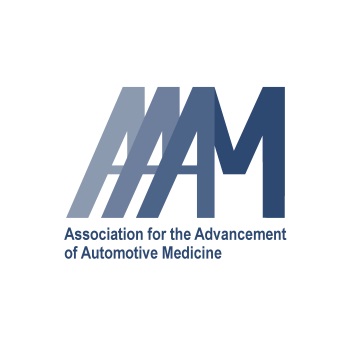 Association for the Advancement of Automotive MedicineAnnual Scientific ConferenceInformation (please print or type)AGREEMENT____ YES.  I understand that my abstract has been accepted as a short communication at the AAAM Conference.
                Further, if applicable, I have received approval to travel to Las Vegas, Nevada, USA.   NO.  I decline your invitation to present and hereby withdraw my submission.Conference Program InformationPlease use the following name as presenter of this work in the conference program:SignatureI agree to the terms of the Short Communication Session and will attend and present at the conference.RETURN THIS COMPLETED FORM BY FEBRUARY 22nd to AAAM at info@aaam.org, 
subject line: Author Forms*An assigned poster number will be emailed to you.  Use this number in all email correspondence.Name
(include your academic degrees – i.e., PhD, MD, etc)OrganizationAddressCountryTelephoneFaxE-Mail*Your Assigned Abstract #:Short Communication Title:Author(s), Affiliation(s):Signature(s):Date: 